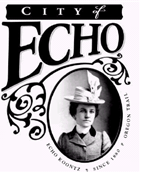 THE COMMON COUNCIL OF THE CITY OF ECHO WILL HOLD A PUBLIC SUPPLEMENTAL BUDGET HEARING AT 5:30 P.M TUESDAY, AUGUST 10TH, 2021. LOCATED AT CITY HALL, 20 S BONANZA, ECHO.AGENDAOpen Public Supplemental Budget HearingBudget Officer to review Public Comment: (Note: please keep all statements to 5 minutes or less)Adjournment